AKTIVNOST: MOJA OBITELJOPIS AKTIVNOSTI:NALAZIMO SE U MJESECU SVIBNJU KOJI JE POSVEĆEN OBITELJI. STOGA SE 15. SVIBNJA OBILJEŽAVA MEĐUNARODNI DAN OBITELJI. OSIM TOGA, U NEDJELJU 10. SVIBNJA OBILJEŽILI SMO I MAJČIN DAN.TKO ČINI TVOJU OBITELJ? IMENUJ ČLANOVE SVOJE OBITELJI ILI UDOMITELJSKE OBITELJI U KOJOJ ŽIVIŠ.NAKON TOGA NA LIST PAPIRA NACRTAJ SEBE I ČLANOVE SVOJE OBITELJI ILI OBITELJI U KOJOJ ŽIVIŠ. MOŽEŠ NACRTATI ONE ČLANOVE KOJI S TOBOM ŽIVE, ALI I ONE KOJI ŽIVE DRUGDJE (NPR. BAKE, DJEDOVI, TETE, STRIČEVI…)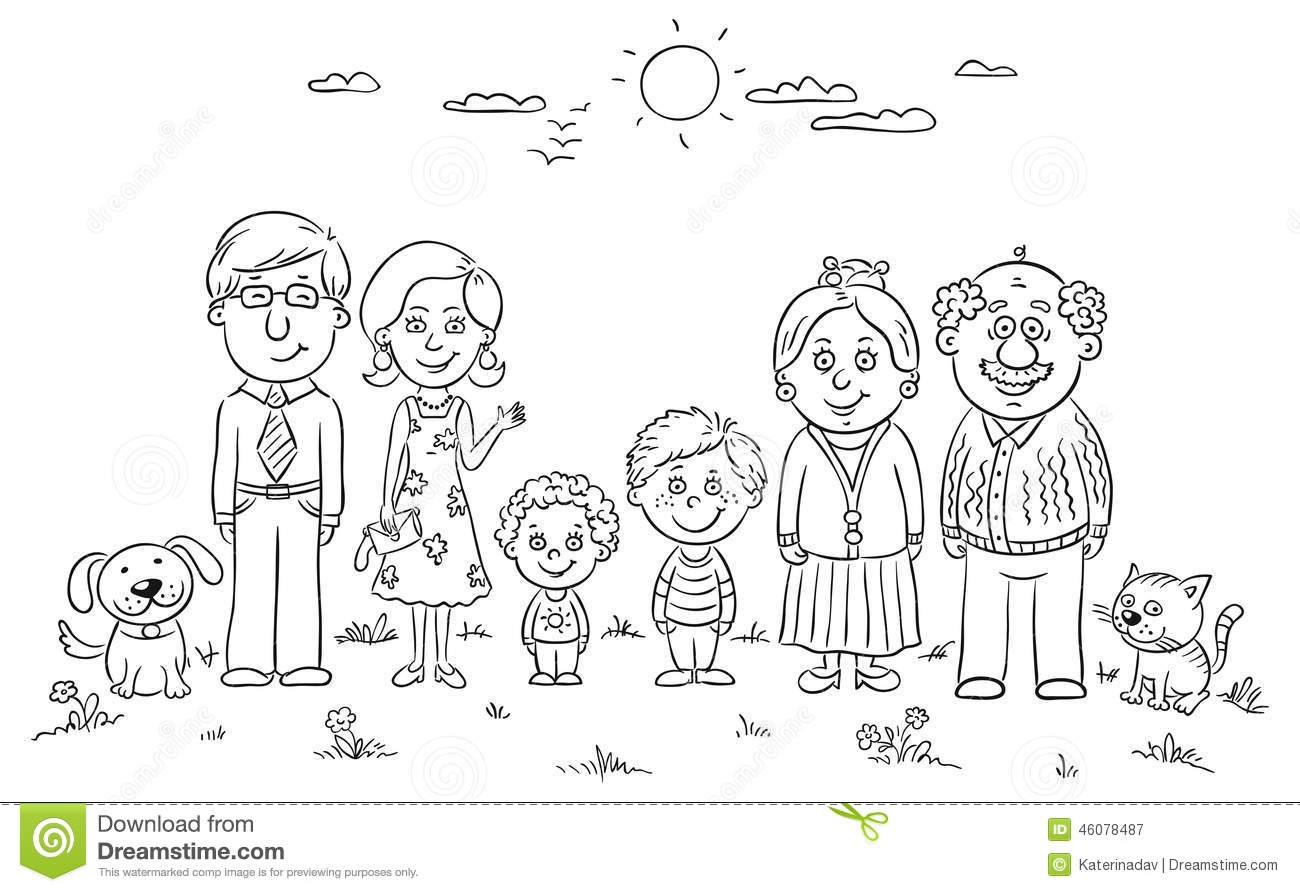 